THE 12 CORE SKILLS OF PHYSICAL LITERACY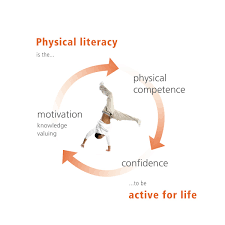 PostureBalanceSquatLandingJumping and HoppingSkippingBoundingRotationThrowingCatching and DodgingStrikingRunning